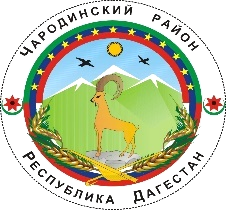 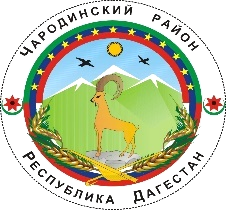 Р Е С П У Б Л И К А   Д А Г Е С Т А Н    МУНИЦИПАЛЬНОЕ ОБРАЗОВАНИЕ «ЧАРОДИНСКИЙ РАЙОН» СОБРАНИЕ ДЕПУТАТОВ РД. Чародинский район, с. Цуриб пл. И. Шамиля 368450                                                                                                                          тел/факс  55-36-27, 55-36-23                                                                           E-mail: charodarayon@e-dag.ru14.03.2019г                                                                                                        с. ЦурибРЕШЕНИЕ № 12 Об утверждении Положения о проверке достоверности и полноты сведений о доходах, об имуществе и обязательствах имущественного характера, представляемых гражданами, претендующими на замещение должностей руководителей муниципальных учреждений, и лицами, замещающими эти должности в МО «Чародинский район»    В соответствии с частью 7.1 статьи 8 Федерального закона от 25.12.2008 № 273-ФЗ «О противодействии коррупции», постановлением Правительства РД от 06.05.2013 № 236 «Об утверждении Положения о проверке достоверности и полноты сведений о доходах, об имуществе и обязательствах имущественного характера, представляемых гражданами, претендующими на замещение должностей руководителей федеральных государственных учреждений, и лицами, замещающими эти должности», на основании Устава муниципального образования «Чародинский район»,  Собрания депутатов МО  « Чародинский район» ре ш и л о:Утвердить Положение о проверке достоверности и полноты сведений о доходах, об имуществе и обязательствах имущественного характера, представляемых гражданами, претендующими на замещение должностей руководителей муниципальных учреждений, и лицами, замещающими эти должности, согласно приложению, к настоящему решению.Опубликовать настоящее решение в газете «Чарада» и разместить на официальном сайте администрации МО «Чародинский район»     ПредседательСобрания депутатов       МО «Чародинский район                                                      А. М. ХизриевПриложение Утверждено решением Собраниядепутатов МО «Чародинский район»от 14 марта 2019г № 12  1. Настоящим Положением устанавливается порядок осуществления  проверки достоверности и полноты представляемых гражданам претендующими на замещение должностей руководителей муниципальных учреждений Администрации муниципального образования «Чародинский район» лицами, замещающими эти должности, сведений о своих доходах, об имуществе обязательствах имущественного характера, а также о доходах, об имуществе обязательствах имущественного характера своих супруга (супруги) несовершеннолетних детей (далее - проверка, муниципальное учреждение). 2. Проверка осуществляется по решению органа, осуществляющего функции и полномочия учредителя муниципального учреждения. 3. Проверку осуществляет управление делами Администрации муниципального образования «Чародинский район», кадровая служба или (должностное лицо, ответственное за работу по профилактике коррупционных иных правонарушений, соответствующего структурного подразделения) администрация муниципального образования «Чародинский район», наделённое правами юридического лица (далее - уполномоченный орган учредителя, муниципального учреждения). Уполномоченный орган учредителя, муниципального учреждения осуществляет проверку самостоятельно.  3.1. Уполномоченный орган учредителя муниципального учреждения осуществляет проверку: а) достоверности и полноты сведений о доходах, об имуществе и обязательств имущественного характера, представляемых гражданами, претендующими замещение должностей руководителей муниципальных учреждений; б) достоверности и полноты сведений о доходах, об имуществе и обязательств имущественного характера, представляемых лицами, замещающими должность руководителей муниципальных учреждений. 4. Основанием для осуществления проверки является информация, представленная в письменном виде в установленном порядке: а) правоохранительными органами, иными государственными органами, органами местного самоуправления и их должностными лицами; б) уполномоченным органом учредителя муниципального учреждения; в) постоянно действующими руководящими органами политических партий, зарегистрированных в соответствии с законодательством Российской Федерации иных общероссийских общественных объединений, не являющихся политическими партиями; г) Общественной палатой Российской Федерации; д) общероссийскими, региональными или местными средствами массовой информации. 5. Информация анонимного характера не может служить основанием для проверки. 6. Проверка осуществляется в срок, не превышающий 60 дней со дня принятия решения о ее проведении. Срок проверки может быть продлен до дней органом, осуществляющим функции и полномочия, учредителя муниципального учреждения. 7. При осуществлении проверки уполномоченный орган учредителя, муниципального учреждения вправе: а) проводить беседу с гражданином, претендующим на замещение должность руководителя муниципального учреждения, а также с лицом, замещающим   должность руководителя муниципального учреждения; б) изучать представленные гражданином, претендующим на замещении должности руководителя муниципального учреждения, а также лицо: замещающим должность руководителя муниципального учреждения, сведения доходах, об имуществе и обязательствах имущественного характера дополнительные материалы; в) получать от гражданина, претендующего на замещение должности руководителя муниципального учреждения, а также от лица, замещающего должность руководителя муниципального учреждения, пояснения по представленным им сведениям о доходах, об имуществе и обязательствах имущественного характера и материалам. 8. 0рган, осуществляющий функции и полномочия учредителя муниципального учреждения обеспечивает: а) уведомление в письменной форме лица, замещающего должность руководителя муниципального учреждения, о начале в отношении его проверки - в течение рабочих дней со дня принятия решения о начале проверки; б) информирование лица, замещающего должность руководителя муниципального учреждения, в случае его обращения о том, какие представляемые им сведения, указанные в пункте 1 настоящего Положения, подлежат проверке, - в течение 7 рабочих дней со дня обращения, а при наличии уважительной причины - в срок, согласованный с указанным лицом. 9. По окончании проверки орган, осуществляющий функции и полномочия учредителя муниципального учреждения, обязан ознакомить лицо, замещающего должность руководителя муниципального учреждения, с результатами проверки. 10. Лицо, замещающее должность руководителя муниципальной учреждения, вправе: а) давать пояснения в письменной форме в ходе проверки, а также по результатам проверки; б) представлять дополнительные материалы и давать по ним пояснения в письменной форме. 11. По результатам проверки орган, осуществляющий функции и полномочия учредителя муниципального учреждения, принимает одно из следующих решений: а) назначение гражданина, претендующего на замещение должность: руководителя муниципального учреждения, на должность руководителя муниципального учреждения; б) отказ гражданину, претендующему на замещение должности руководителя, муниципального учреждения, в назначении на должность руководителя муниципального учреждения; в) применение к лицу, замещающему должность руководителя муниципального учреждения, мер дисциплинарной ответственности; г) отсутствие оснований для применения к лицу, замещающему должность руководителя муниципального учреждения, мер дисциплинарной ответственности. 12. При установлении в ходе проверки обстоятельств, свидетельствующих наличии признаков преступления или административного правонарушения материалы, об этом представляются в соответствующие государственные органы 13. Подлинники справок о доходах, об имуществе и обязательствах; имущественного характера, а также материалы проверки, поступившие в органы осуществляющий функции и полномочия учредителя муниципального учреждения, хранятся в соответствии с законодательством Российской Федерации об архивном деле